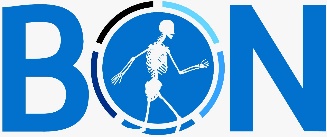 Birmingham Orthopaedic NetworkManagement of Open Lower Limb Fracture Regional Audit ProtocolAims: Understanding of the epidemiology and management of open fractures.Objectives: Prospective identification of patients for inclusion.Emergency management strategy compliance.Surgical management strategy compliance.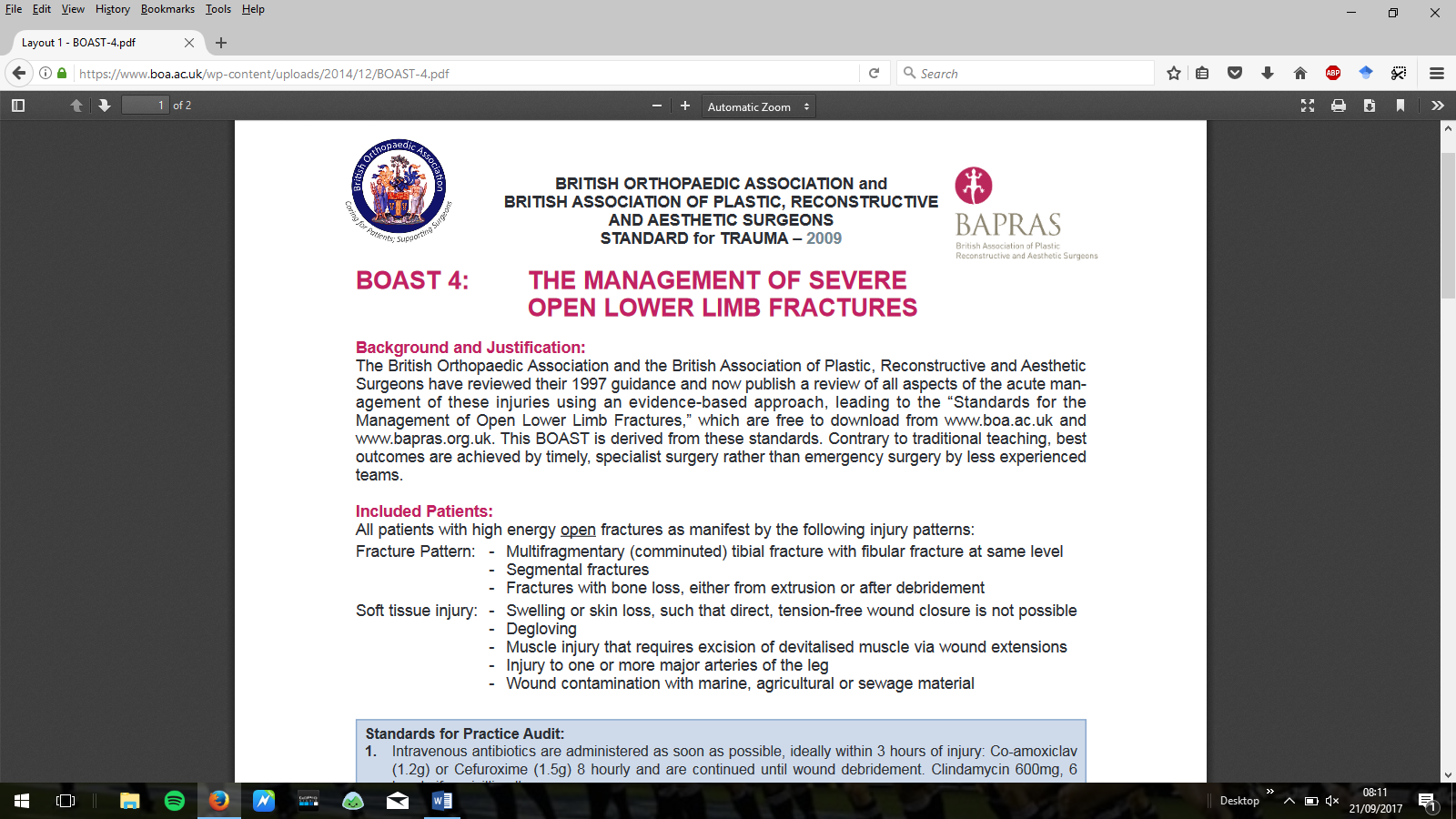 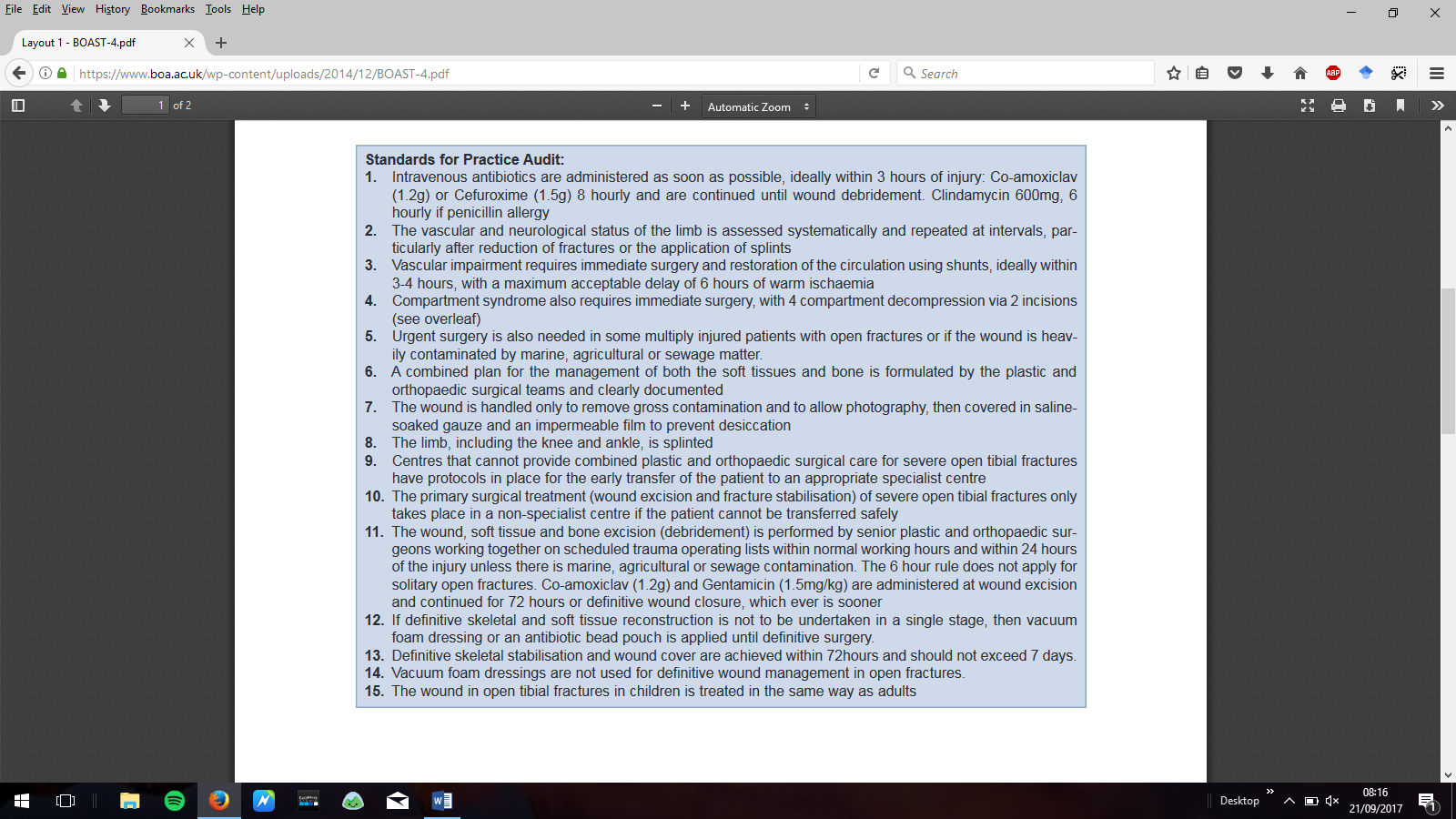 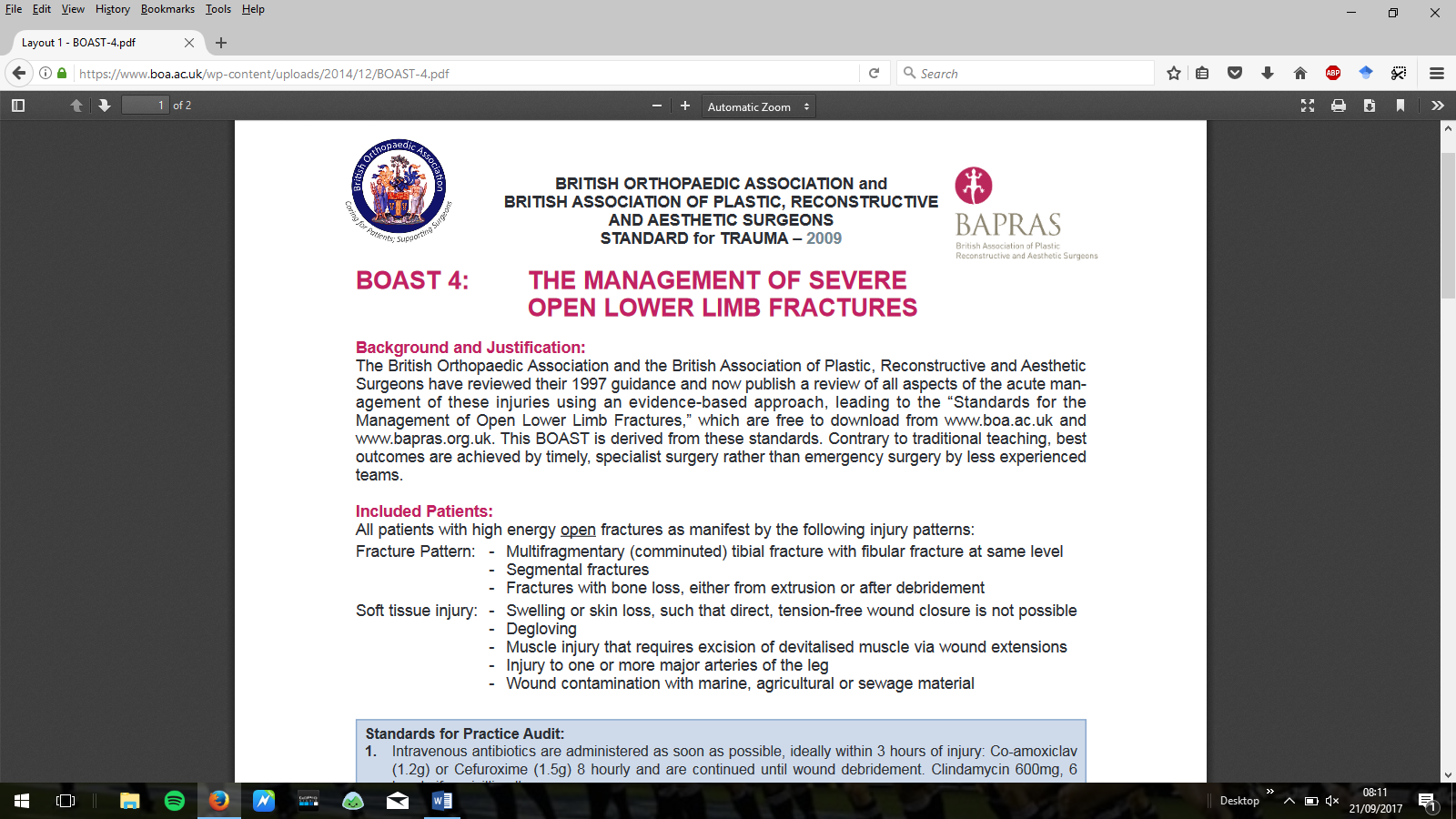 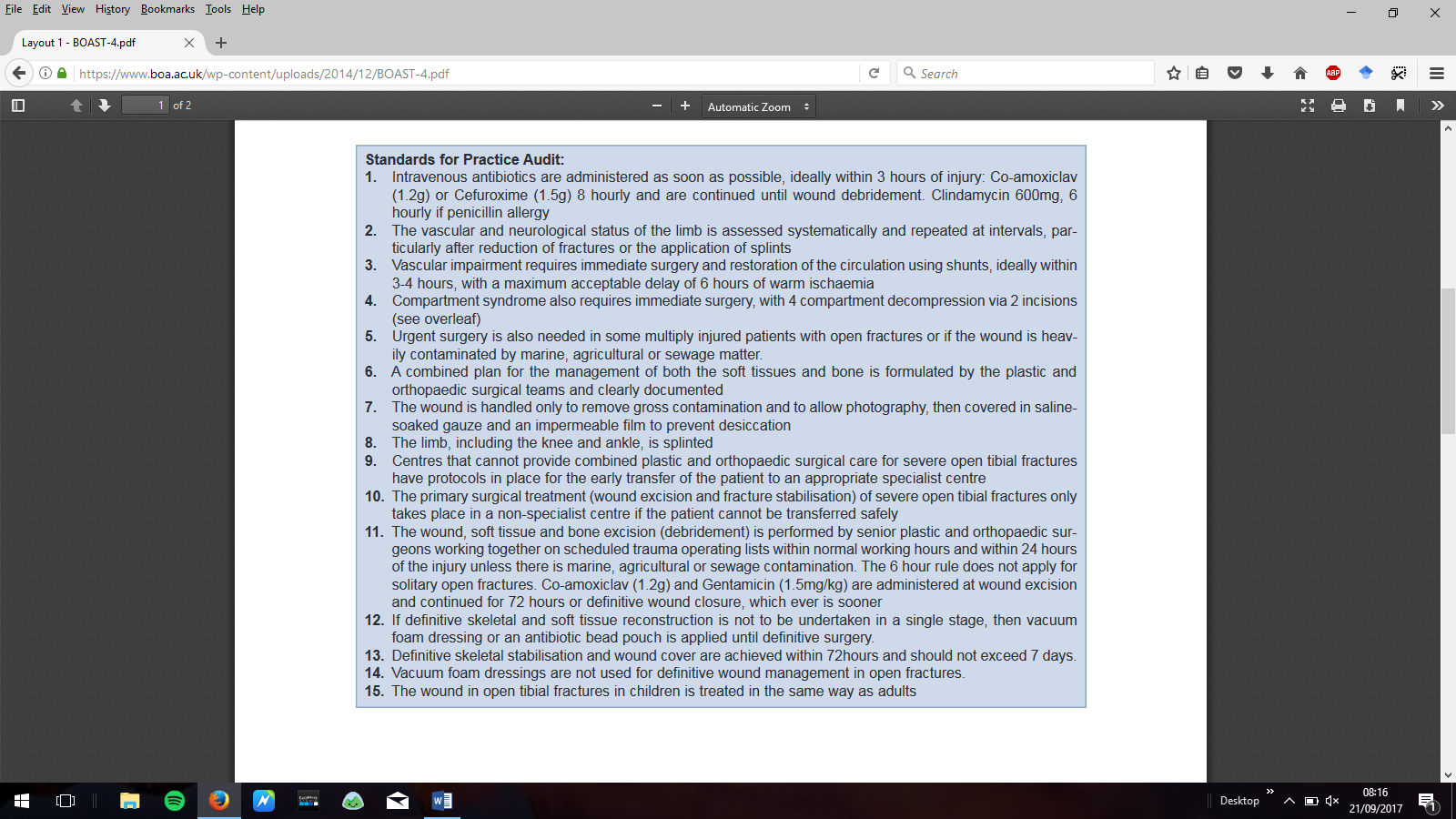 FormatSimultaneous local audit, following identical protocol for evaluation of national standards, across the West Midlands region.MethodsData Collection Period: 0800hrs Monday October 16th – 0800hrs Monday November 13th 2017Data Collection Tool: Standardised, locked Excel spreadsheet. Collection of no patient identifiable data.Local RegistrationInstitutions providing data will be requested to register the audit (template provided) through their local procedures to maintain governance integrity. Identification of a lead clinician at each hospital may be required.AnalysisFollowing completion of the prospective data collection period, analysis of the submitted data will identify percentage compliance regionally. Local analysis will provide individual institution level compliance for each patient against each standard.PresentationFollowing analysis, data summary and comparative analysis will be made available to all contributing institutions. Local presentation is recommended, to identify precise matters of potential improvement locally. In addition the presentation of the regional epidemiology and audit standards achievement at the biannual orthopaedic meeting, Naughton Dunn Club, is proposed for wider dissemination. Individual trusts may request a comparative analysis of their local standards against the regional standard.RecommendationsSubsequent recommendations for change of practice will be made, in consultation with individual institutions, to identify improvements in clinical management. Repetition of the audit will be aimed to be conducted in a 6 month period.CostsNo local costs should be incurred through the routine collection of audit data for national standards. BOAST 4 standards are nationally recorded and reportable through the Trauma Audit Research Network (TARN).Your Details: Audit leadProject Team: Participation Details: see note 2STANDARDSClinical audit measures clinical care provided against criteria identified from evidence of best practice (often incorporated into local or national guidelines/protocols). You should ensure staff delivering this care agree that these audit standards represent best practice, to avoid later debate about what the results show and whether practice needs changing.If criteria refer to detail given in other standards (e.g. local protocols/guidelines), please attach a copy of these standards or provide a website reference*Strength of EvidenceA At least one randomised controlled trial as part of a body of literature of overall good quality and consistency addressing the specific recommendationB Availability of well-conducted clinical studies but no randomised clinical trials on the topic of the recommendationC Expert committee reports or opinions and/or clinical experience of respected authorities. Absence of directly applicable clinical studies of good qualityD Recommended good practice based on clinical experience (local consensus)Appendix AHospital: Hospital Abbreviation [see below]Hospital ID: For local purposes only	Age: To nearest whole year	Sex: Male / FemaleTime & Date of InjuryTrauma Type: Blunt / PenetratingMechanism: RTC, Pedestrian RTC, Motorcycle RTC, Fall >2m, Fall<2m, Stabbing, Shooting, Industrial, Other (specify).Allergies: NKDA / Specific AntibioticPre-Hospital Abx (time, medication & dose)Emergency Dept Abx (time, medication & dose)	Continued Abx (medication, dose & duration)	Wound Care Option: Nil, Gauze, Non-Adherent Dressing, Tegaderm Alt, PICO TNP, Other (specify)Splintage: Nil, Plaster, Splint, Ex FixTransfer Protocol Available: Yes / No	Transfer Out (receiving centre): Hospital Abbreviation [see below]	Time & Date of Transfer	Unsafe for Transfer (Reason): Haemodynamic Instability, Staffing Issue, Other (specify)	Time & Date of Debridement	Orthoplastic Team: Yes / No	Method of Temporary Fixation: Nil, Plaster, Ex Fix, ORIF, IMN, Other (specify)	Method of Temporary Cover: Nil, Antibiotic Beads, TNP, 	Non-Adherent Dressing, Other (specify)Time & Date of Definitive Fixation	Method of Definitive Fixation: Nil, Plaster, Ex Fix, ORIF, IMN, Other (specify)	Time & Date of Definitive Cover	Method of Definitive Cover: Nil, TNP, Skin Graft, Flap, Other (specify)Hospital AbbreviationsNameDivision:    SurgeryDivision:    SurgeryPosition / Job Title:   Specialty: Trauma and OrthopaedicsSpecialty: Trauma and OrthopaedicsEmail:Email:Tel: Bleep:  Title:  Management of Severe Lower Limb Open FracturesNameJob TitleSpecialtyRole within Project (data collection, Supervisor etc)SpRT&O RegistrarT&OProject lead What areas will this audit impact on? Who in this area have you discussed and agreed this audit with?Who in this area have you discussed and agreed this audit with?Who in this area have you discussed and agreed this audit with?What areas will this audit impact on? NameJob TitleDate AgreedWhat areas will this audit impact on? NameJob TitleDate AgreedTrauma and OrthopaedicsNamed ConsultantBackground: Many challenges exist in the management of severe open fractures, which have historically tested surgeons’ ability and resourcefulness. Complications are difficult to avoid and can be serious, frequently life changing for the patient. Co-ordinated inter-specialty care provided by experienced orthopaedic and plastic surgeons, can improve patients’ likelihood of a successful outcome. A key factor for achieving organised care is timely and effective communication between teams to evaluate reconstructive options and generate the most appropriate definitive surgical plan. A number of key decision making steps must be made during the patient’s initial or primary operative intervention, therefore a comprehensive understanding of the issues facing each specialty is vital. Aims: Understanding of the epidemiology and management of open fractures. (Collaborative Regional Clinical Audit Project)Objectives: Prospective identification of patients for inclusion.Emergency management strategy compliance.Surgical management strategy complianceCriteriaCriteriaTarget(%)ExceptionsSource & Strength*of EvidenceSource & Strength*of EvidenceInstructions for where to find data1Intravenous antibiotics are administered as soon as possible, ideally within 3 hours of injury: Co-amoxiclav(1.2g) or Cefuroxime (1.5g) 8 hourly and are continued until wound debridement. Clindamycin 600mg, 6hourly if penicillin allergy100%Adherence to institutional antimicrobial policy (must be submitted with data)https://www.boa.ac.uk/wp-content/uploads/2014/12/BOAST-4.pdfCEmergency department documentation / drug chart2The wound is handled only to remove gross contamination and to allow photography, then covered in saline-soaked gauze and an impermeable film to prevent desiccation100%nilhttps://www.boa.ac.uk/wp-content/uploads/2014/12/BOAST-4.pdfCClinical patient records3The limb, including the knee and ankle, is splinted100%Ipsilateral femoral requiring skeletal traction (fracture classification must be submitted)https://www.boa.ac.uk/wp-content/uploads/2014/12/BOAST-4.pdfCClinical records / radiological investigations4Centres that cannot provide combined plastic and orthopaedic surgical care for severe open tibial fractures have protocols in place for the early transfer of the patient to an appropriate specialist centre100%nilhttps://www.boa.ac.uk/wp-content/uploads/2014/12/BOAST-4.pdfCDepartmental protocols5The primary surgical treatment (wound excision and fracture stabilisation) of severe open tibial fractures only takes place in a non-specialist centre if the patient cannot be transferred safely100%nilhttps://www.boa.ac.uk/wp-content/uploads/2014/12/BOAST-4.pdfCOperative records6The wound, soft tissue and bone excision (debridement) is performed by senior plastic and orthopaedic surgeons working together on scheduled trauma operating lists within normal working hours and within 24 hours100%(* vascular injury, marine, agricultural or sewage contamination to be documented)https://www.boa.ac.uk/wp-content/uploads/2014/12/BOAST-4.pdfCEmergency department documentation & Operative records7Definitive skeletal stabilisation and wound cover are achieved within 72hours and should not exceed 7 days100%nilhttps://www.boa.ac.uk/wp-content/uploads/2014/12/BOAST-4.pdfCOperative records8Vacuum foam dressings are not used for definitive wound management in open fractures100%nilhttps://www.boa.ac.uk/wp-content/uploads/2014/12/BOAST-4.pdfCOperative records9The wound in open tibial fractures in children is treated in the same way as adults100%Children <2 years oldhttps://www.boa.ac.uk/wp-content/uploads/2014/12/BOAST-4.pdfC-Methodology:  Data Collection Method: Further detailsor other method: 	Please attach your data collection form to proposal paperwork before final submission for approvalAudit Sample: Sample selection criteria: All patients with high energy open tibial fracturesTime period audited:  Start date:  0800hrs 16/10/2017	End date:  0800hrs 16/11/2017Number/estimated number of cases to be audited:  1-2 (local)  10-20 (regional)Deadlines:Proposed start of data collection 16/10/17Proposed date for presentation of results:   November 2017	Forum:  Local M+M meeting / Regional MeetingProposed finish date:  December 2017  i.e. after report / final documentation (including action plan) producedWill you be leaving your current post in the near future?	      No (February 2018)   If Yes, please give leaving date:  If your project will not be finished by then, please identify and provide the name and job title of another member of staff who is willing to take over when you go:   N/A